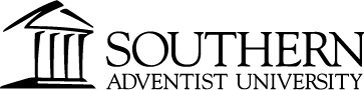 Writing Emphasis Course ChecklistProfessor: 							Department:Course Number: 						Credit Hours: 
Course Title: 							Semester:Please explain how this course fulfills each of the following requirements for W credit in the column on the right.   I am aware that my syllabus may be audited each semester for compliance to these criteria by the Writing Committee. If my course does not fit the criteria, I understand that W credit may be revoked.Extemporaneous ProseDescribe this course’s in-class writing assignments:At least two written exams:  A class period in length  At least 50% essay-type questionsOR   Frequent shorter essay quizzes or                                                   other extemporaneous writingPlanned ProseDescribe this course’s substantial planned writing assignments:One or more substantial paper(s):  Focused on a thesis  Style & format appropriate to the     discipline and the paper’s purposeInstructor FeedbackDescribe how and when you give feedback on written work:  Instructor gives feedback on students’ writing at least three different times in the semester.  Attention given to quality of writing in addition to content.  A rubric is used for evaluation of substantial work.Weight of Writing ElementsWhat is the weight of written work in this course?  Grades on written work comprise a substantial part of the overall course grade.Course SizeWhat is the estimated enrollment for this course?  The suggested limit for W courses is 25 students.Syllabus StatementCopy your individualized statement below the standard one.   Include the standard syllabus statement (see right).  Add a course-specific section stating how this course will fulfill the intent of the Writing Program (focusing on the first three criteria).This is a Writing Emphasis course; therefore, special attention will be given to the process and quality of written work. Any written work is expected to focus on a central idea and be supported by adequate development in organized paragraphs. Writing Emphasis courses require both extemporaneous writing and at least one substantial planned paper. In order to allow for self-evaluation and growth, the instructor will give constructive feedback at least three times during the semester. 